Table S1 Eight analyzed herbal species with their plant attributesTable S2 Results from linear models of relationship between ANPP and years since planting for each analyzed herbal speciesTable S3 Results fromm linear models of relationship between seed yield and years since planting for each analyzed herbal speciesTable S4 Results from linear models of relationship between reproductive allocation and years since planting for each analyzed herbal speciesTable S5 The effects of seed mass, plant height, reproductive allocation, ANPP (2009) and seed yield (2009) on T50 (ANPP) Table S6 The effects of seed mass, plant height, reproductive allocation, ANPP (2009) and seed yield (2009) on T50 (seed yield)Figure S1 Digital Elevation Map (DEM) of experimental site and China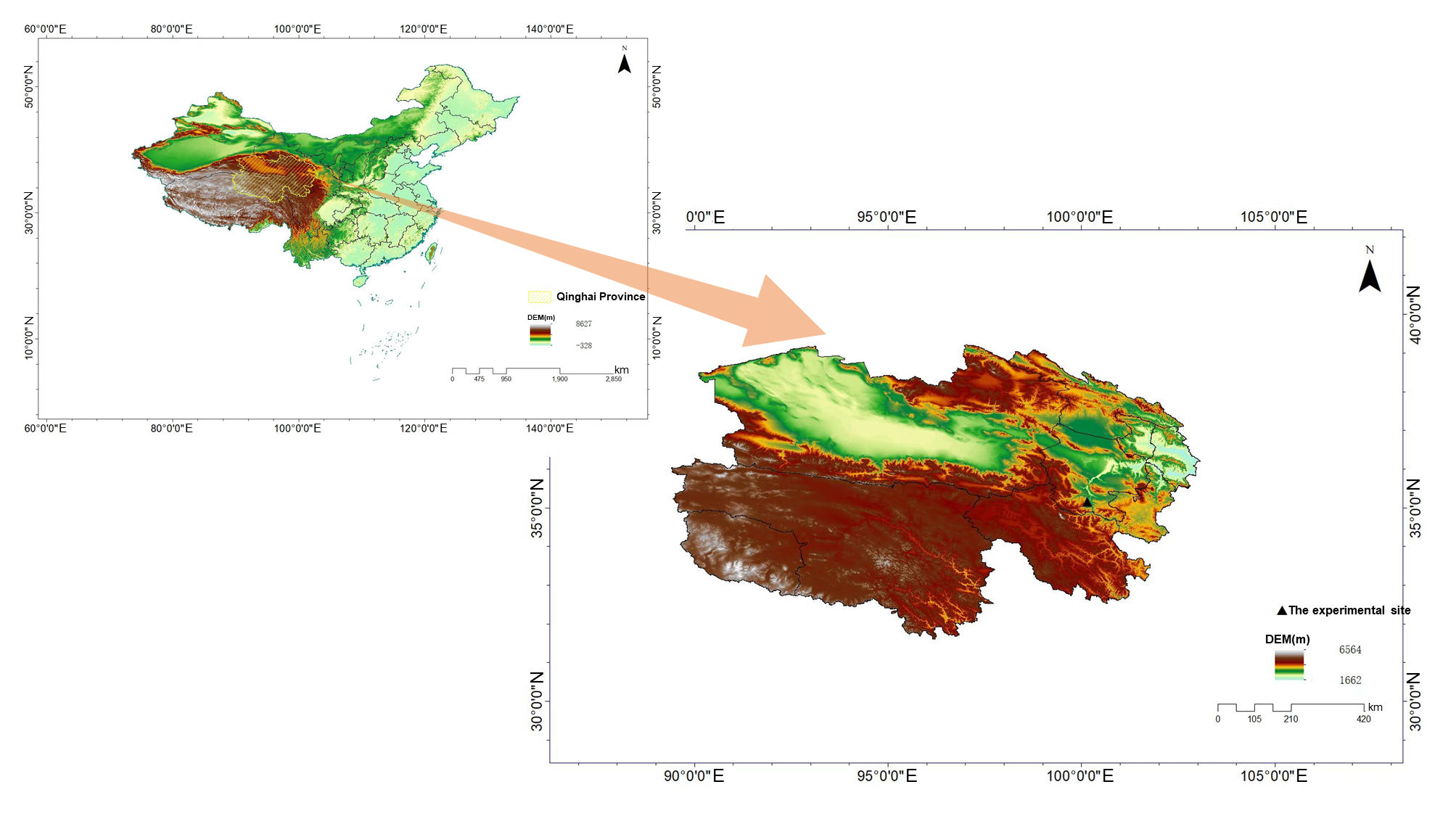 Species nameSeed mass (mg)Plant height (cm)ANPP (2009) (kg)Seed yield (2009) (g)Reproductive allocationRhizome propagationDeschampsia cespitosa0.29901.2536.890.035NoFestuca kirilowii0.58891.2338.290.036NoFestuca kryloviana0.56960.9042.580.039NoFestuca sinensis0.92921.3244.250.039NoPoa crymophila0.22920.9027.000.033NoPoa pratensis0.28881.3245.950.034YesKoeleria cristata0.29861.0849.250.043NoPuccinellia tenuiflora0.20921.3833.930.032NoDeschampsia cespitosaFestuca kirilowiiFestuca krylovianaFestuca sinensisPoa crymophilaPoa pratensisKoeleria cristataPuccinellia tenuifloraIntercept1.1611.2641.1371.1231.1201.1301.1371.229Slope-0.213-0.221-0.167-0.166-0.139-0.108-0.167-0.190R20.9010.6060.9100.7330.7120.6620.8440.888P<0.0001 0.0028<0.00010.00040.00060.0013 <0.0001<0.0001Deschampsia cespitosaFestuca kirilowiiFestuca krylovianaFestuca sinensisPoa crymophilaPoa pratensisKoeleria cristataPuccinellia tenuifloraIntercept1.1141.1461.1121.0701.1021.0901.2091.218Slope-0.168-0.151-0.145-0.113-0.134-0.127-0.174-0.180R20.7950.8760.8290.7670.8910.8690.9560.915P<0.0001<0.0001<0.00010.0002<0.0001<0.0001<0.0001<0.0001Deschampsia cespitosaFestuca kirilowiiFestuca krylovianaFestuca sinensisPoa crymophilaPoa pratensisKoeleria cristataPuccinellia tenuifloraIntercept0.7870.8240.9460.8620.9610.9521.1130.969Slope0.1560.1450.0430.1230.020-0.018-0.0100.024R20.4290.3790.4180.3460.0280.0190.0060.075P0.02080.03320.02310.04430.60100.67200.81200.3880SlopePSeed mass-0.8870.5226Plant height-0.0270.3053Reproductive allocation-28.0610.7662ANPP (2009)0.9560.6029Seed yield (2009)-0.0170.7302SlopePSeed mass0.7330.2880Plant height-0.0310.8663Reproductive allocation26.5050.5805ANPP (2009)1.0150.2609Seed yield (2009)0.0190.4359